КАРАР		                                                        ПОСТАНОВЛЕНИЕ   10 июль 2020 й.   	                 № 16                                     10 июля 2020 г.Об аннулировании сведений об адресах в государственном адресном реестреРуководствуясь Федеральным законом от 06.10.2003 №131-ФЗ «Об общих принципах организации местного самоуправления в Российской Федерации», Федеральным законом от 28.12.2013 №443-ФЗ «О федеральной информационной адресной системе и о внесении изменений в Федеральный закон «Об общих принципах организации местного самоуправления в Российской Федерации», Постановлением Правительства РФ от 22.05.2015 №492 «О составе сведений об адресах, размещаемых в государственном адресном реестре, порядке межведомственного информационного взаимодействия при ведении государственного адресного реестра, о внесении изменений и признании утратившими силу некоторых актов Правительства Российской Федерации» по результатам инвентаризации сведений, содержащихся в государственном адресном реестре (ГАР), выявлены сведения о неактуальных и недостоверных сведениях об адресах, в связи с чемПОСТАНОВЛЯЮ:Аннулировать следующие сведения  об адресах объектов адресации в ГАР:1.1. Российская Федерация, Республика Башкортостан, муниципальный район Шаранский, сельское поселение Писаревский сельсовет, село Сакты, улица Зеленая, домовладение 1;Уникальный номер адреса объекта адресации в ГАР: 2bc9b502-e170-47dd-8286-eea0d4796d741.2. Российская Федерация, Республика Башкортостан, муниципальный район Шаранский, сельское поселение Писаревский сельсовет, село Сакты, улица Зеленая, домовладение 2;Уникальный номер адреса объекта адресации в ГАР: 0d4acc7f-0b3d-486b-b0f8-9f462065f4f61.3. Российская Федерация, Республика Башкортостан, муниципальный район Шаранский, сельское поселение Писаревский сельсовет, село Сакты, улица Зеленая, домовладение 3;Уникальный номер адреса объекта адресации в ГАР: 166047d3-5cf5-465a-abf8-b1f1d7b539c21.4. Российская Федерация, Республика Башкортостан, муниципальный район Шаранский, сельское поселение Писаревский сельсовет, село Сакты, улица Зеленая, домовладение 4;Уникальный номер адреса объекта адресации в ГАР: b6205501-2628-46e9-882d-e971f3ee974c1.4. Российская Федерация, Республика Башкортостан, муниципальный район Шаранский, сельское поселение Писаревский сельсовет, село Сакты, улица Зеленая, домовладение 5;Уникальный номер адреса объекта адресации в ГАР: 2331018f-b9e5-4bb7-8b5a-f33b6cc893d51.5. Российская Федерация, Республика Башкортостан, муниципальный район Шаранский, сельское поселение Писаревский сельсовет, село Сакты, улица Зеленая, домовладение 6;Уникальный номер адреса объекта адресации в ГАР: 3ecd20c2-6db0-42a4-8f39-6984447491cc1.6. Российская Федерация, Республика Башкортостан, муниципальный район Шаранский, сельское поселение Писаревский сельсовет, село Сакты, улица Зеленая, домовладение 7;Уникальный номер адреса объекта адресации в ГАР: 61a3863c-8e23-47c4-9d7d-ffad3d9c75401.7. Российская Федерация,  Республика Башкортостан, муниципальный район Шаранский, сельское поселение Писаревский сельсовет, село Сакты, улица Зеленая, домовладение 8;Уникальный номер адреса объекта адресации в ГАР:  8575f2a3-43a3-46c0-951d-98586d19d4301.8. Российская Федерация, Республика Башкортостан, муниципальный район Шаранский, сельское поселение Писаревский сельсовет, село Сакты, улица Зеленая, домовладение 10;Уникальный номер адреса объекта адресации в ГАР:  e298331b-d93e-483a-a5c9-94c2c154fa211.9. Российская Федерация, Республика Башкортостан, муниципальный район Шаранский, сельское поселение Писаревский сельсовет, село Сакты, улица Зеленая, домовладение 11;Уникальный номер адреса объекта адресации в ГАР:  7312488b-b87c-434e-bf7c-ac38339ac8491.10. Российская Федерация, Республика Башкортостан, муниципальный район Шаранский, сельское поселение Писаревский сельсовет, село Сакты, улица Зеленая, домовладение 12;Уникальный номер адреса объекта адресации в ГАР:  06376b99-e2d2-4806-a4b5-3f3177e817c61.11. Российская Федерация, Республика Башкортостан, муниципальный район Шаранский, сельское поселение Писаревский сельсовет, село Сакты, улица Зеленая, домовладение 13;Уникальный номер адреса объекта адресации в ГАР:  6b36cd8a-a1d7-43df-8de0-f78634c2c1db1.12. Российская Федерация, Республика Башкортостан, муниципальный район Шаранский, сельское поселение Писаревский сельсовет, село Сакты, улица Зеленая, домовладение 14;Уникальный номер адреса объекта адресации в ГАР:  6de54867-8ab8-4f73-be26-eeec80b885091.13. Российская Федерация, Республика Башкортостан, муниципальный район Шаранский, сельское поселение Писаревский сельсовет, село Сакты, улица Зеленая, домовладение 15;Уникальный номер адреса объекта адресации в ГАР:  52eb6770-1322-4505-80df-d3d4c5a3e2751.14. Российская Федерация, Республика Башкортостан, муниципальный район Шаранский, сельское поселение Писаревский сельсовет, село Сакты, улица Зеленая, домовладение 16;Уникальный номер адреса объекта адресации в ГАР:  d9118dbf-3aee-4113-b543-4265725227401.15. Российская Федерация, Республика Башкортостан, муниципальный район Шаранский, сельское поселение Писаревский сельсовет, село Сакты, улица Зеленая, домовладение 17;Уникальный номер адреса объекта адресации в ГАР:  df419364-a02e-46b3-8ea6-3cd4a12805a91.16. Российская Федерация, Республика Башкортостан, муниципальный район Шаранский, сельское поселение Писаревский сельсовет, село Сакты, улица Зеленая, домовладение 18;Уникальный номер адреса объекта адресации в ГАР:  d3021f12-ee5b-475e-b43a-d1c5481afa451.17. Российская Федерация, Республика Башкортостан, муниципальный район Шаранский, сельское поселение Писаревский сельсовет, село Сакты, улица Зеленая, домовладение 19;Уникальный номер адреса объекта адресации в ГАР:  d07ee6ae-6d5a-4b10-8000-6467f97d61f41.18. Российская Федерация, Республика Башкортостан, муниципальный район Шаранский, сельское поселение Писаревский сельсовет, село Сакты, улица Зеленая, домовладение 20;Уникальный номер адреса объекта адресации в ГАР:  e382e365-7068-4043-8127-3e8e692a9a2c1.19. Российская Федерация, Республика Башкортостан, муниципальный район Шаранский, сельское поселение Писаревский сельсовет, село Сакты, улица Зеленая, домовладение 23;Уникальный номер адреса объекта адресации в ГАР:  e3ffae0e-3e0f-4edd-a75b-8c4fe1a8df7e1.20. Российская Федерация, Республика Башкортостан, муниципальный район Шаранский, сельское поселение Писаревский сельсовет, село Сакты, улица Зеленая, домовладение 22;Уникальный номер адреса объекта адресации в ГАР:  0bfb53d0-2123-4092-a772-c4f3e53ee6631.21. Российская Федерация, Республика Башкортостан, муниципальный район Шаранский, сельское поселение Писаревский сельсовет, село Сакты, улица Зеленая, домовладение 27;Уникальный номер адреса объекта адресации в ГАР:  b59a09ef-9e21-46f6-9e63-32c259ef36e51.22. Российская Федерация, Республика Башкортостан, муниципальный район Шаранский, сельское поселение Писаревский сельсовет, село Сакты, улица Зеленая, домовладение 28;Уникальный номер адреса объекта адресации в ГАР:  edf6fc93-66fb-44ca-a61f-29e4f316d6ee1.23. Российская Федерация, Республика Башкортостан, муниципальный район Шаранский, сельское поселение Писаревский сельсовет, село Сакты, улица Зеленая, домовладение 30;Уникальный номер адреса объекта адресации в ГАР:  9114beb4-869c-4bee-877f-c961254463951.24. Российская Федерация,  Республика Башкортостан, муниципальный район Шаранский, сельское поселение Писаревский сельсовет, село Сакты, улица Зеленая, домовладение 32;Уникальный номер адреса объекта адресации в ГАР:  586f1118-e071-4f9c-a46d-76656008d5451.25. Российская Федерация,  Республика Башкортостан, муниципальный район Шаранский, сельское поселение Писаревский сельсовет, село Сакты, улица Зеленая, домовладение 36;Уникальный номер адреса объекта адресации в ГАР:  67669a26-9242-4506-a2f4-9f30f174c32b1.26. Российская Федерация, Республика Башкортостан, муниципальный район Шаранский, сельское поселение Писаревский сельсовет, село Сакты, улица Зеленая, домовладение 38;Уникальный номер адреса объекта адресации в ГАР:  96a64e8c-75bb-4278-a91c-38a4f2d403691.27. Российская Федерация, Республика Башкортостан, муниципальный район Шаранский, сельское поселение Писаревский сельсовет, село Сакты, улица Зеленая, домовладение 42;Уникальный номер адреса объекта адресации в ГАР:  b31d1934-7ad0-4cc5-a93b-0f75f17e440d1.28. Российская Федерация, Республика Башкортостан, муниципальный район Шаранский, сельское поселение Писаревский сельсовет, село Сакты, улица Зеленая, домовладение 40;Уникальный номер адреса объекта адресации в ГАР:  723aa25e-9c47-475d-be1c-3af43c066e221.29. Российская Федерация,  Республика Башкортостан, муниципальный район Шаранский, сельское поселение Писаревский сельсовет, село Сакты, улица Больничная, домовладение 3;Уникальный номер адреса объекта адресации в ГАР:  dcf4dca0-818d-455f-9922-443615b4a6381.30. Российская Федерация, Республика Башкортостан, муниципальный район Шаранский, сельское поселение Писаревский сельсовет, село Сакты, улица Больничная, домовладение 8;Уникальный номер адреса объекта адресации в ГАР:  5dcd9ae2-ef68-430c-bfcc-651f7ef0694f1.31. Российская Федерация, Республика Башкортостан, муниципальный район Шаранский, сельское поселение Писаревский сельсовет, село Сакты, улица Больничная, домовладение 10;Уникальный номер адреса объекта адресации в ГАР:  f46b0872-f077-467e-8a26-14a68c7f956b       2. Контроль за исполнением настоящего Постановления оставляю за собой.          Глава сельского поселения                                                             Н.Я. Сираев		Башкортостан  РеспубликаһыШаран  районы  муниципальрайоныны  Писарево  ауылбиләмәһе  ХакимитеБашлыгы       452644,Писарево ауылы, Мэктэп урамы, 11-йорт      тел.(34769) 2-34-16  email: pisarsss@yandex.ru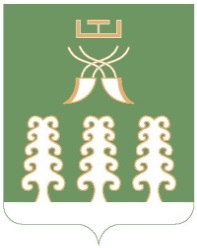 Республика БашкортостанАдминистрация  сельского поселенияПисаревский сельсоветмуниципального  районаШаранский район        452644  д. Писарево, ул. Школьная, 11тел. (34769)  2-34-16 email: pisarsss@yandex.ru